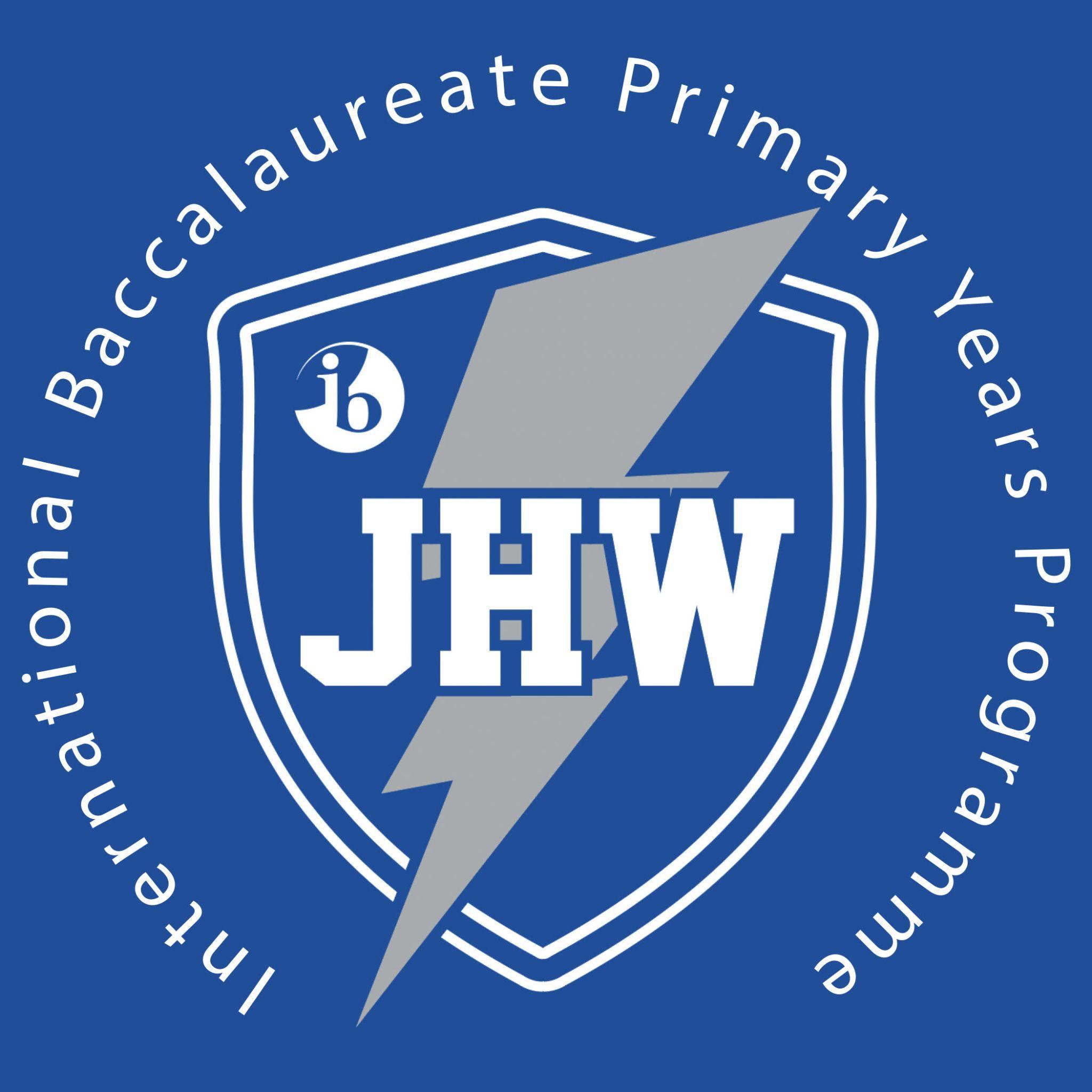 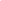 NOTICE TO BUILDING OCCUPANTS AND PARENTSNOTIFICATION OF INSPECTION FOR ASBESTOS CONTAININGMATERIALS IN PUBLIC SCHOOLSThe Environmental Protection Agency (EPA) has issued a final rule, 40 CFR Part763, Asbestos Containing Material in schools, commonly referred to as AHERA.This rule requires all Local Education Agencies (LEA’s) to identify asbestoscontaining materials (ACM) in their school buildings and to take appropriateactions to control release of asbestos fibers.All inspections for Janie Howard Wilson Elementary have been completed and aManagement Plan describing the results of the inspection and the action plan tocontrol any asbestos found during the inspection, where applicable, has beensubmitted to the Governor for approval. A copy of this plan is located in theadministrative office of this school and at the District School Board of PolkCounty Maintenance Department and is available for review upon request.